Nové nápady na tvořeníNevíte, jaké pohybové hry s dětmi provádět? Tento týden pro Vás máme několik odkazů na písně s tanečními kroky. Dále si můžete s dětmi vyrobit užitečný stojánek na pastelky nebo záložku do knížky. Pokud budete mít zájem o provedení pokusu, nachystali jsme si pro Vás jeden s barevnými bublinkami. A nakonec také výrobu lodičky, kterou můžete pouštět i doma v hrnci Lodičkapřipravíme si víčko z pet lahve, do kterého nalepíme například kousek plastelínyz barevného papíru si vystřihneme trojúhelník, který pak jako vlajku napíchneme na párátkopárátko zapíchneme do plastelíny a lodičku máme hotovoudo hluboké nádoby napustíme vodu a lodičku do ní umístíme – po vodě ji posouváme foukáním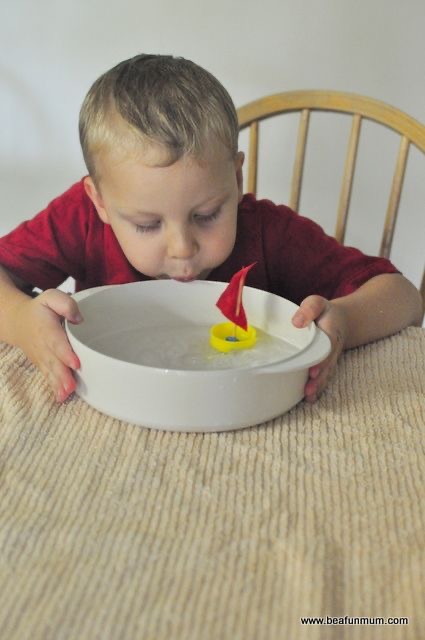 Barevné bublinkydo sklenice napustíme vodu, přidáme potravinářské barvivo a trochu jaruvezmeme si brčko a do směsi začneme foukat – začnou se tvořit barevné bublinky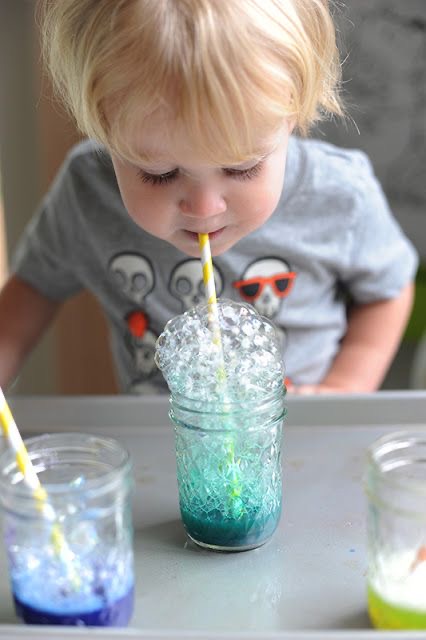 Stojánek na pastelkyruličku od toaletního papíru oblepíme barevným papírem a necháme zaschnoutvezmeme si fixy a domalujeme výzdobu podle své představymůžeme také namalovat víc roliček a udělat z nich například housenku, jak můžete vidět na obrázku níže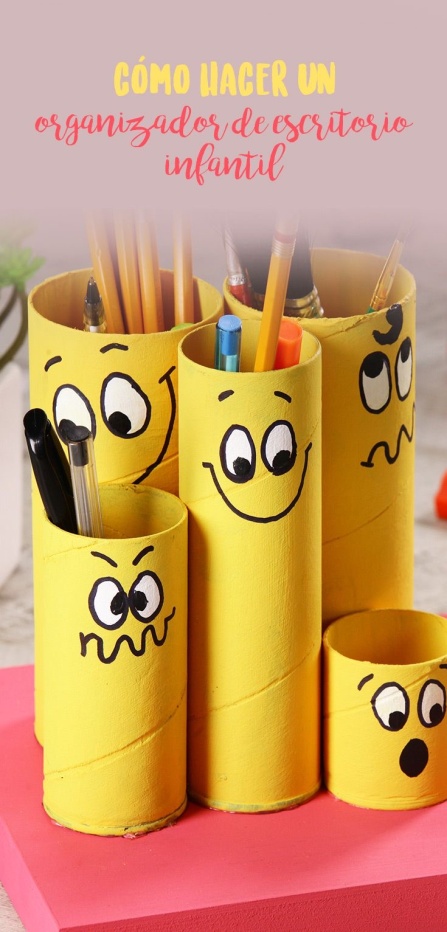 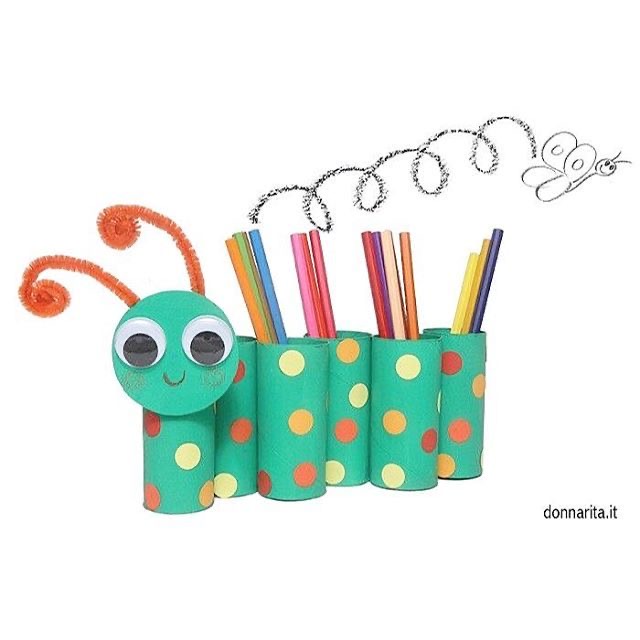 Záložka do knížky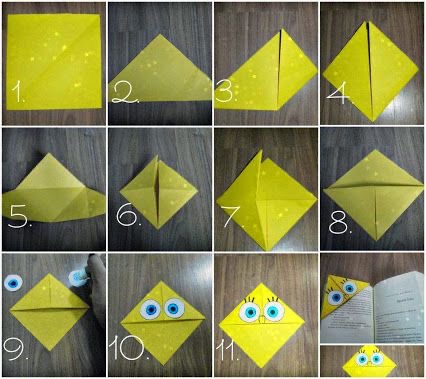 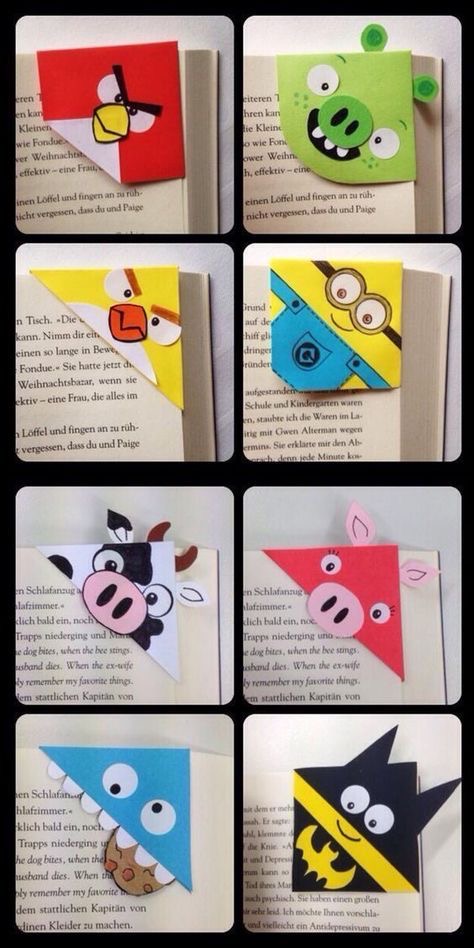 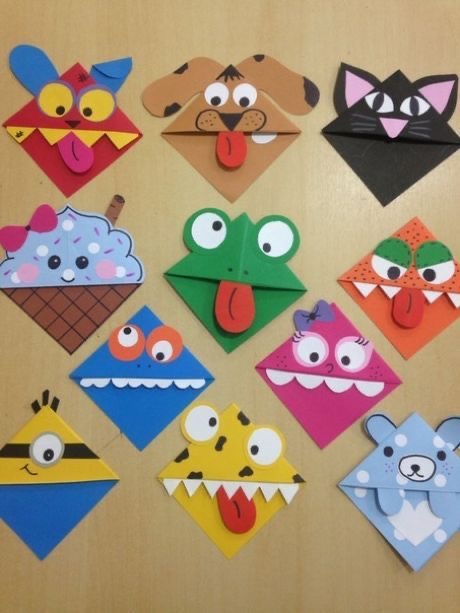 https://www.youtube.com/watch?v=WWaMqCFcLgw&list=PLMgac8V0t7zcUKKeTZ9uQVoTf2CHrqHiV&index=9https://www.youtube.com/watch?v=DCc1KtOoD4w&list=PLhdP2jSVAEiUk3zaAvuQ3nAQURRXZh2vT&index=3https://www.youtube.com/watch?v=kQpKScxm1dQ&list=PLhdP2jSVAEiUk3zaAvuQ3nAQURRXZh2vT&index=4https://www.youtube.com/watch?v=YP7T2Ji3gws&list=PLhdP2jSVAEiUk3zaAvuQ3nAQURRXZh2vT&index=6